尊敬的用人单位：衷心感谢长期以来对我校毕业生就业工作的大力支持！我校五指山校区2023届毕业生共有1004人，其中，语文教育专业263人，数学教育专业146人，学前教育专业229人，旅游管理专业（含3+2）143人，会计专业（含3+2）223人。为做好疫情防控常态化条件下毕业生就业工作，促进毕业生高质量就业、充分就业，我校五指山校区2023届毕业生秋季双选会定于近期举办，我们诚挚邀请各行各业的用人单位莅临我校，广纳贤才！现将参会事宜告知如下：一、活动主题就业向未来  建功新时代二、活动时间2022年12月4日（星期日）上午9:00-中午12:00三、活动地点海南热带海洋学院五指山校区南苑体育馆（五指山市三月三大道31号，市一小旁）四、主办单位海南省人力资源开发局   海南热带海洋学院五、承办单位海南热带海洋学院招生就业处海南热带海洋学院民族学院六、申请参会流程（一）有意报名参加招聘会的用人单位，请于2022年11月30日下午5点前下载附件按照格式提交单位的招聘信息（包括单位简介、职位信息、联系方式等）及营业执照或组织机构代码证（法人证明）副本等材料，电子版打包发送到rhdmzjy@126.com邮箱，并在邮件主题中以“海南热带海洋学院五指山校区校招+企业名字”命名发送。（二）为了及时沟通交流招聘会的信息，请报名成功后的企业扫码进群。群二维码如下：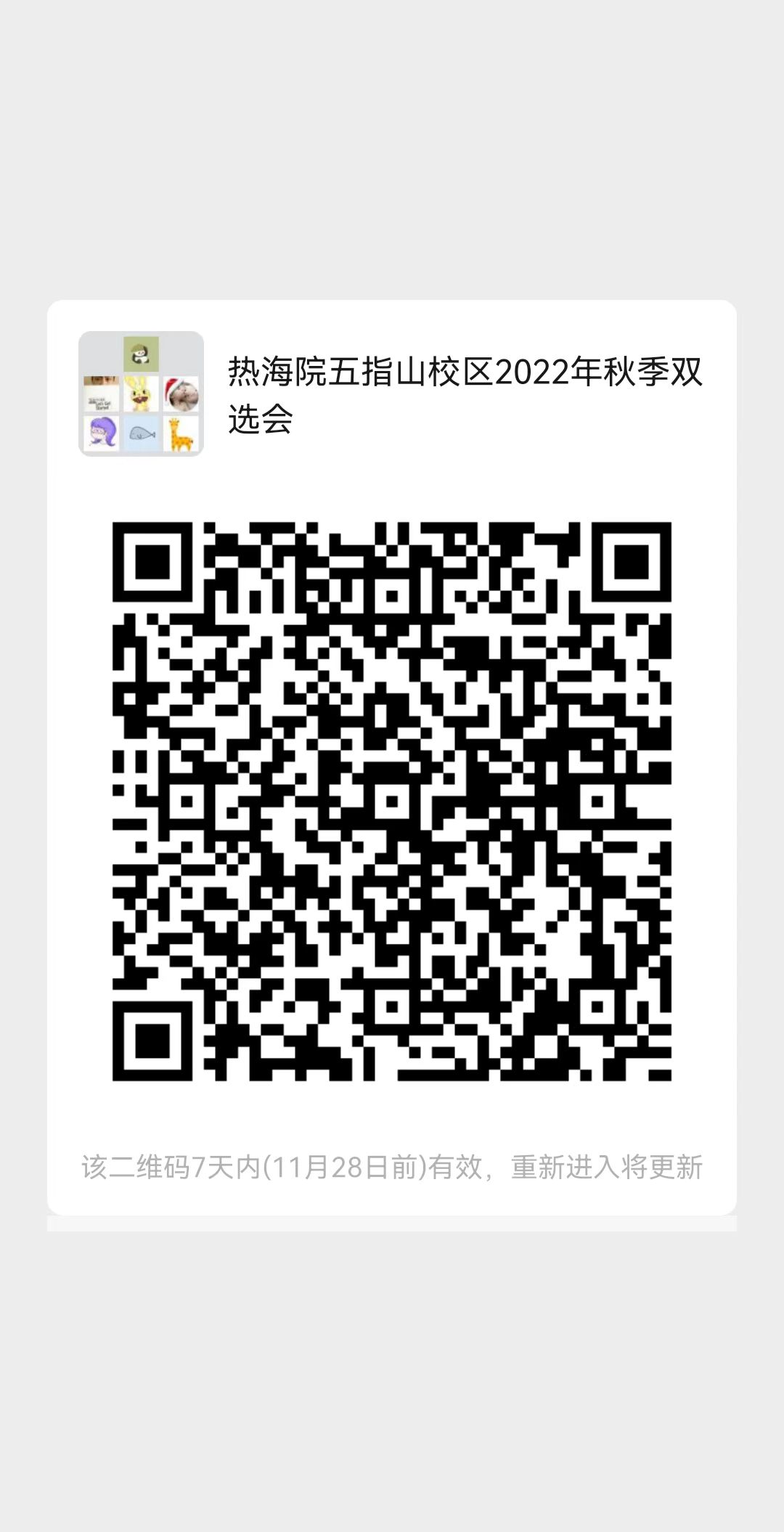 （三）发送成功后由学校根据报名企业的行业、性质及招聘岗位与学生专业匹配度进行遴选，选中企业将会在遴选结束后收到由海南热带海洋学院民族学院学生工作办公室统一在微信群公布参会企业名单。七、报名起始截止时间2022年11月21日-11月30日八、参会须知1.本次双选会活动不收取任何参会费用，食宿请参会单位自理。2.根据疫情防控工作要求，每家用人单位参会人员限2人，参会人员须确保进校前10天无境外旅居史，近7天未停留或途经疫情中高风险地区。参会人员进入招聘会场时请提交加盖单位公章的《海南热带海洋学院五指山校区2022年秋季双选会参会人员防疫登记表》（附件2），招聘现场需要全程佩戴口罩，在会场入口处接受体温检测，出示健康码、行程码、并扫地点码，现场体温检测超过37.2℃以及有境外、中高风险旅居史人员严禁入校参加招聘活动。我校疫情防控要求会根据上级部门的要求及时做出调整，如有变化，将在微信群及时通知各用人单位。3.参会单位需自行准备本单位招聘宣传海报（易拉宝）。由于场地受限，建议每家单位的招聘宣传海报统一使用易拉宝立式展架（长1.2—1.4米，宽0.6—0.8米）且不超过3个。活动当天，学校将提供免费参会展位，并为每个参会单位提供一个展位，配备一张桌子和三张椅子。会场内不可挂横幅，请用人单位遵守招聘会现场秩序。4.在洽谈会当天需要多媒体教室面试的用人单位，请在参会回执备注（附件1）备注说明。5.如用人单位因故不能参会，请提前2天联系海南热带海洋学院民族学院学生工作办公室。九、会务联系人联系人1：王老师  联系电话：13876505113联系人2：马老师  联系电话：18504515858E-mail：rhdmzjy@126.com附件：1.2022年留琼就业创业系列活动暨海南热带海洋学院五指山校区2023届毕业生秋季双选会回执2.海南热带海洋学院五指山校区2022年秋季双选会参会人员防疫登记表海南热带海洋学院招生就业处海南热带海洋学院民族学院                           2022年11月18日附件12022年留琼就业创业系列活动暨海南热带海洋学院五指山校区2023届毕业生秋季双选会回执 备注：是否需要多媒体教室（         ）附件22022年留琼就业创业系列活动暨海南热带海洋学院五指山校区2023届毕业生秋季双选会通告单位名称法人代表单位地址E-mail联 系 人职 务电 话传 真与会者姓名与会者姓名性 别职  务联 系 方 式联 系 方 式加盖公章处加盖公章处海南热带海洋学院五指山校区2022年秋季双选会参会人员防疫登记表海南热带海洋学院五指山校区2022年秋季双选会参会人员防疫登记表海南热带海洋学院五指山校区2022年秋季双选会参会人员防疫登记表海南热带海洋学院五指山校区2022年秋季双选会参会人员防疫登记表海南热带海洋学院五指山校区2022年秋季双选会参会人员防疫登记表海南热带海洋学院五指山校区2022年秋季双选会参会人员防疫登记表海南热带海洋学院五指山校区2022年秋季双选会参会人员防疫登记表海南热带海洋学院五指山校区2022年秋季双选会参会人员防疫登记表用人单位名称：（加盖公章）                                     年    月    日用人单位名称：（加盖公章）                                     年    月    日用人单位名称：（加盖公章）                                     年    月    日用人单位名称：（加盖公章）                                     年    月    日用人单位名称：（加盖公章）                                     年    月    日用人单位名称：（加盖公章）                                     年    月    日用人单位名称：（加盖公章）                                     年    月    日用人单位名称：（加盖公章）                                     年    月    日序号姓名职务联系方式健康码是否为绿码10天内本人及亲属是否有境外旅居史7天内本人及亲属是否有疫情中高风险地区居史车辆信息12我单位承诺，以上填写信息属实！我单位承诺，以上填写信息属实！我单位承诺，以上填写信息属实！我单位承诺，以上填写信息属实！我单位承诺，以上填写信息属实！我单位承诺，以上填写信息属实！我单位承诺，以上填写信息属实！我单位承诺，以上填写信息属实！